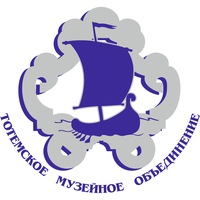 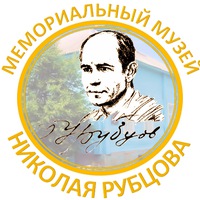 ИНФОРМАЦИОННОЕ ПИСЬМО ШЕСТОЙ РУБЦОВСКИЙ КОСТЁР НА ТОЛШМЕ28 – 31 июля 2022 годаДорогие друзья!	Мы рады пригласить вас принять участие в литературной встрече «Рубцовский костёр на реке Толшме». Спустя три долгих «коронавирусных» года тотемская земля вновь готова принять гостей «Костра» – и, конечно же, показать наши новые объекты, презентовать новые книги, пройти новыми пешеходными маршрутами.	Место проведения: город Тотьма, село Никольское, деревня Аникин Починок, село Красное, посёлок Чуриловка.ПРИМЕРНАЯ ПРОГРАММА МЕРОПРИЯТИЯ(возможны изменения)	28 июля Трансфер участников от железнодорожного вокзала Вологды на организованном транспорте. Заселение в гостиницы города. Организованный обедОбзорная экскурсия по рубцовским местам Тотьмы, знакомство с новыми объектами городской среды и новыми выставками музеевДружеский приветственный круглый стол в районной библиотеке имени Н.М.Рубцова. Знакомство с участниками мероприятия. Экскурсия по библиотеке им.Рубцова, модернизированной в 2021 году в рамках национального проекта «Культура». Вечерняя музыкальная встреча с участниками «Рубцовского костра»Приветственный ужин в фуршетном форматеНочлег в гостиницах Тотьмы29 июля Утренний отъезд в посёлок Чуриловка (два варианта – по воде на теплоходе или на автотранспорте)Посещение посёлка Чуриловка и его музейных и мемориальных объектовПереезд в село Никольское. Заселение в гостевые дома села Никольского. Обед. Посещение музея Николая Рубцова и литературного дворика музеяЗнакомство с новыми книгами о Николае Рубцове и Толшме: фолиантом «Николай Рубцов на Тотемской земле», «Словарём толшменских говоров», исследованием «Толшма: история родов Огарковых и Клементьевых», двухтомником «Тотемский край» и др.Свободное время на отдых. УжинЗнакомство с эколого-литературной тропой «В краю лесов, полей, озёр…», созданной в 2021 году при поддержке Фонда президентских грантов. Посещение подворья СивцевыхРубцовский костёр на берегу реки Толшмы с участием музыкантов и других гостей мероприятияНочлег в гостевых домах села Никольского. Баня (по желанию).30 июляЗавтрак в гостевых домахЭкскурсия по исторической части и рубцовским местам села Никольского с демонстрацией информационных стендов, появившихся в 2021 году при поддержке Фонда президентских грантов. По пути – посещение храма Николая ЧудотворцаПосещение Рубцовского камня и музея «Журавли» АНО КПЦ «Бирюзовый дом». Знакомство с новыми выставками и проектами «Бирюзового дома»Обед, свободное времяПосещение Никольской школы, знакомство с открытым в 2020 году школьным музеемПраздничная программа, посвященная 50-летнему юбилею Никольского дома культуры «Юбилей собирает друзей!»Катание по окрестностям села на каракатахНочлег в гостевых домах села Никольского. Баня (по желанию).31 июля Завтрак в гостевых домахОтъезд в деревню Аникин Починок. Посещение музея одного стихотворения Николая Рубцова «Русский огонек», открытого в январе 2022 года в бывшем доме Марии Ивановны Богдановой. Экскурсия по основной экспозиции музея и выставке «Огонь в печи не спит…».Прогулка вдоль первого километра эколого-литературной тропы «Старая дорога Николая Рубцова», созданной в 2021 году при поддержке Фонда президентских грантовОбед в гостевых домахПереезд в село Красное на паромную переправу. Прогулка к месту слияния рек Толшмы и СухоныОтъезд через паромную переправу в Вологду или ТотьмуУСЛОВИЯ УЧАСТИЯ В «РУБЦОВСКОМ КОСТРЕ»Организационный взнос за участие в мероприятии составляет  2000 рублей. В него входят: • Проезд по маршруту Вологда – Тотьма – Никольское – Вологда• Экскурсионная программа • Ужин на костре и чаепития Участники оплачивают отдельно: Дорогу от своего населенного пункта до Вологды и впоследствии от ВологдыПроживание в Тотьме (согласно прейскуранту цен выбранной гостиницы, гостиница выбирается и бронируется самостоятельно: http://tourizm-totma.ru/gde-ostanovit-sya) и гостевых домах села Никольского (650 рублей с человека за сутки) Завтраки (200 рублей с человека), обеды (380 р.), ужины (270 р.) в селе Никольском. Обед в Тотьме (350 р.)Баню в гостевом доме «Старая Никола» (450 р.) Теплоходную прогулку по Сухоне Тотьма-Чуриловка 19 км (1000 р.)Важно знать:Обращаем Ваше внимание, что в селе Никольском условия проживания – деревенские (многоместные комнаты с общим санитарным узлом). Количество помещений с двухместным размещением ограничено. Номера с санузлом, к сожалению, отсутствуют.Но дружеская атмосфера будет Вас сопровождать Дорога в с.Никольское грунтовая. Если Вас укачивает в транспорте, возьмите с собой таблетки.В с.Никольское устойчивую связь обеспечивает только оператор Мегафон.Если Вы готовы поучаствовать в мероприятии, пожалуйста, отправьте до 13 июля 2022 года заявку на электронную почту g.martyuckowa@yandex.ru. В теме письма обязательно пишем «Заявка, Рубцовский Костер» с указанием следующих данных: Фамилия, имя, отчество Город проживания Дата заезда и отъезда Будете ли Вы участвовать в культурной программе с музыкальными или иными номерамиТребуется ли место в автобусах из Вологды в Тотьму, из Тотьмы в Никольское, из Никольского в ВологдуЕсть ли пожелания по питанию (вегетарианство, пост и т.п.)Иные пожелания, предложения	Уважаемые друзья, убедительно просим Вас для удобства организации мероприятия обязательно отправлять заявки на электронную почту. Заявки, поданные по телефону и через третьих лиц, не принимаются. 	Телефон для справок 8-81739-61505 или 8-921-831-51-18 (Галина Алексеевна Мартюкова).	Будем искренне рады видеть Вас в Тотьме и селе Никольском!